T.C.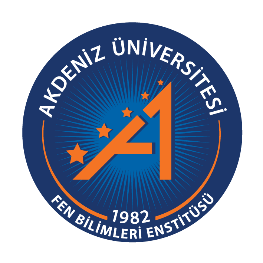 AKDENİZ ÜNİVERSİTESİFEN BİLİMLERİ ENSTİTÜSÜDANIŞMAN DEĞİŞİKLİĞİ FORMU....  /..../20...                                                                                                                                                        Öğrenci BilgileriÖğrenci BilgileriAdı-SoyadıÖğrenci NumarasıAnabilim DalıProgramıProgramdaki Durumu  Ders               TezMevcut Danışman Öğretim ÜyesininMevcut Danışman Öğretim ÜyesininUnvanı, Adı-SoyadıÖnerilen Danışman Öğretim ÜyesininÖnerilen Danışman Öğretim ÜyesininUnvanı, Adı-Soyadı                                                                                                 UYGUNDUR Öğrencinin                                                                    Mevcut Danışman Öğretim Üyesinin        Adı-Soyadı                                                                            Unvanı, Adı-Soyadı                                         İmza                                                                                          İmza                                                             ………………………..ANABİLİM DALI BAŞKANLIĞINA,Yukarıdaki bilgiler doğrultusunda Danışman Öğretim Üyesi değişikliğinin yapılmasını talep ediyorum. Gereğini bilgilerinize arz ederim.                                                                                                                Öğrencinin Adı-Soyadı Telefon Numarası:                                                                                                 İmza                                                     Adres:                                                                                                 UYGUNDUR Öğrencinin                                                                    Mevcut Danışman Öğretim Üyesinin        Adı-Soyadı                                                                            Unvanı, Adı-Soyadı                                         İmza                                                                                          İmza                                                             ………………………..ANABİLİM DALI BAŞKANLIĞINA,Yukarıdaki bilgiler doğrultusunda Danışman Öğretim Üyesi değişikliğinin yapılmasını talep ediyorum. Gereğini bilgilerinize arz ederim.                                                                                                                Öğrencinin Adı-Soyadı Telefon Numarası:                                                                                                 İmza                                                     Adres: